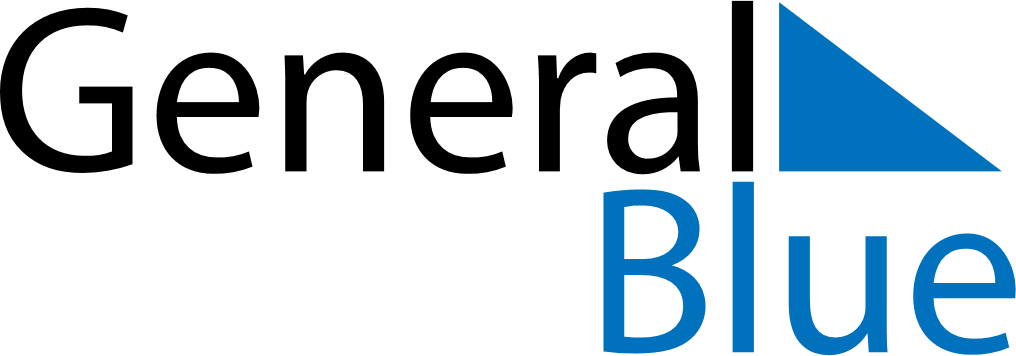 September 2029September 2029September 2029ChileChileSUNMONTUEWEDTHUFRISAT12345678910111213141516171819202122National holidayNational holidayArmy Day2324252627282930